Homework  - Beech and Rowan - 23.09.16 (Due: Weds 21st Sept)Learn the –ible and -able spellings for a test next Wednesday.To help you to learn your spellings complete page 32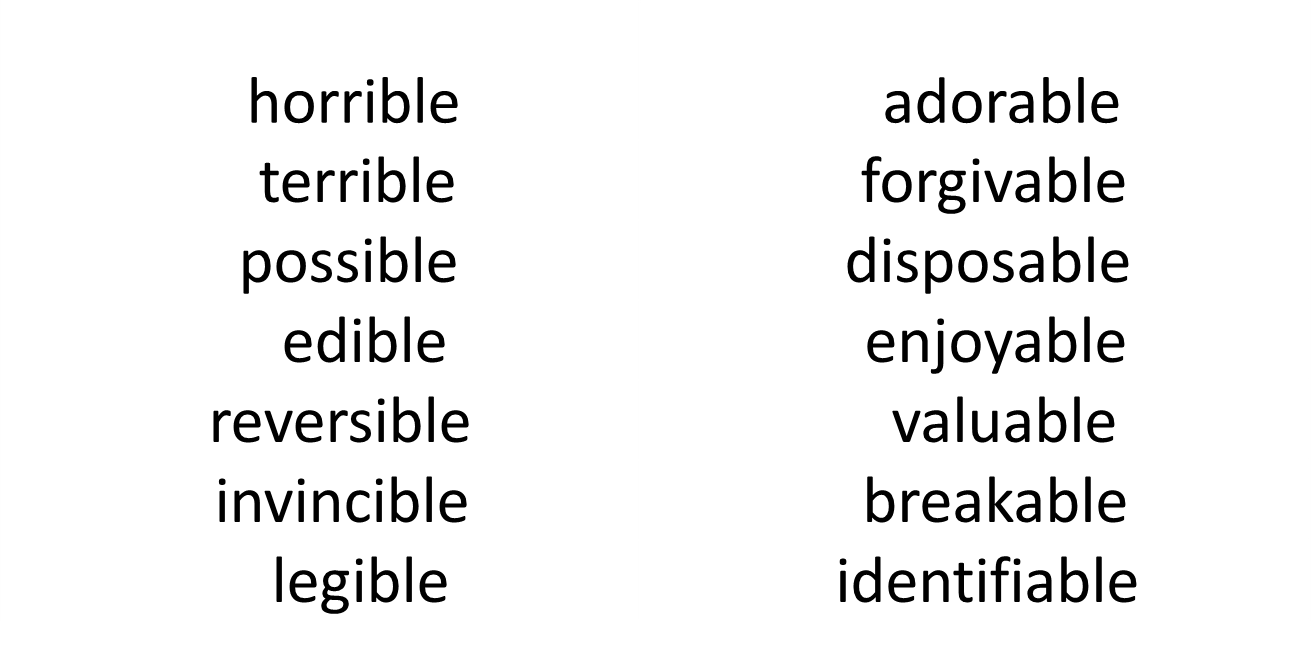 Complete Task C on page 4 in the Mental Arithmetic Booklet. Please make sure you read at home at least 4 times this week. Remember to have an adult to sign at least once Practise your times tables- we test these weekly. Homework  - Beech and Rowan - 23.09.16 (Due: Weds 21st Sept)Learn the –ible and -able spellings for a test next Wednesday.To help you to learn your spellings complete page 32Complete Task C on page 4 in the Mental Arithmetic Booklet. Please make sure you read at home at least 4 times this week. Remember to have an adult to sign at least once Practise your times tables- we test these weekly. 